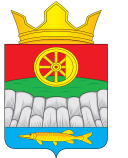 АДМИНИСТРАЦИЯ КРУТОЯРСКОГО СЕЛЬСОВЕТАУЖУРСКОГО РАЙОНАКРАСНОЯРСКОГО КРАЯПОСТАНОВЛЕНИЕ06.09.2021                                      с.  Крутояр                                                 № 86В соответствии со  статьей  4.3 Федерального закона от 10.01.2002 № 7- ФЗ «Об охране окружающей среды» (в редакции Федерального закона от 09.03.2021 № 39-ФЗ «О внесении изменений в Федеральный закон «Об охране окружающей среды» и отдельные законодательные акты Российской Федерации»), руководствуясь Уставом Крутоярского сельсовета Ужурского района, Красноярского края ПОСТАНОВЛЯЮ:1. Постановление от 28.03.2021 года № 584 «Об утверждении перечня информации о деятельности администрации Крутоярского сельсовета Ужурского района Красноярского края, размещаемой на официальном сайте администрации Крутоярского сельсовета» признать утратившим силу2. Утвердить Перечень информации о деятельности администрации Крутоярского сельсовета, размещаемой на официальном сайте администрации Крутоярского сельсовета в информационно-телекоммуникационной сети «Интернет», в том числе в форме открытых данных, согласно приложению. 3. Контроль за исполнением настоящего постановления оставляю за собой.4. Настоящее постановление вступает в силу в день, следующий за днем его официального опубликования в специальном выпуске газеты «Крутоярские вести».Глава сельсовета	               Е.В. МожинаПЕРЕЧЕНЬинформации о деятельности администрации Крутоярского сельсовета, размещаемой на официальном сайте администрации Крутоярского сельсовета в информационно-телекоммуникационной сети «Интернет», в том числе в форме открытых данныхОб утверждении перечня информации о деятельности администрации Крутоярского сельсовета Ужурского района Красноярского края, размещаемой на официальном сайте администрации Крутоярского сельсовета                    Приложение к постановлению                    администрации Крутоярского              сельсовета от 06.09.2021 № 86Категория информацииПериодичность предоставления информацииОрганы местного самоуправления, структурные подразделения (единицы) органов местного самоуправления, должностные лица, ответственные за предоставление информации123I. Общая информация об администрации Крутоярского сельсовета Ужурского района Красноярского края (далее – администрации Крутоярского сельсоветаI. Общая информация об администрации Крутоярского сельсовета Ужурского района Красноярского края (далее – администрации Крутоярского сельсоветаI. Общая информация об администрации Крутоярского сельсовета Ужурского района Красноярского края (далее – администрации Крутоярского сельсовета1. Полное и сокращенное наименование, почтовый адрес, адрес электронной почты для направления пользователями информации запросов и получения запрашиваемой информации, номера телефонов. Поддерживается в актуальном состоянииЗаместитель главы сельсовета2. Сведения о полномочиях администрации Крутоярского сельсовета задачах и функциях структурных подразделений (при наличии), а также перечень законов и иных нормативных правовых актов, определяющих эти полномочия, задачи и функцииВ течение 3 рабочих дней со дня утверждения либо изменения соответствующих правовых актов. Перечень законов и иных нормативных правовых актов поддерживается в актуальном состоянииЗаместитель главы сельсовета3. Структура администрации Крутоярского сельсовета В течение 3 рабочих дней со дня утверждения (изменения) структурыЗаместитель главы сельсовета4. Сведения о руководителе, его заместителях, руководителях структурных подразделений, руководителях подведомственных организаций (фамилии, имена, отчества (последнее - при наличии), а также при согласии указанных лиц иные сведения о них)В течение 3 рабочих дней со дня назначения. Поддерживается в актуальном состоянии Заместитель главы сельсовета5. Перечень подведомственных организаций (при наличии), сведения об их задачах и функциях, а также почтовые адреса, адреса электронной почты (при наличии), номера телефонов справочных служб подведомственных организацийВ течение 3 рабочих дней со дня подписания правового акта о создании подведомственной организации. Поддерживается в актуальном состоянииЗаместитель главы сельсовета6. Сведения о средствах массовой информации, учрежденных администрацией Крутоярского сельсовета перечень учрежденных средств массовой информации, почтовые адреса, адреса электронной почты (при наличии), номера телефонов и адреса официальных сайтов средств массовой информацииВ течение 3 рабочих дней со дня регистрации средства массовой информации. Поддерживается в актуальном состоянииЗаместитель главы сельсоветаII. Нормотворческая деятельность администрации Крутоярского сельсоветаII. Нормотворческая деятельность администрации Крутоярского сельсоветаII. Нормотворческая деятельность администрации Крутоярского сельсовета1. Муниципальные правовые акты, изданные (принятые) администрацией Крутоярского сельсовета, включая сведения о внесении в них изменений, признании их утратившими силу, признании их судом недействующими, а также сведения о государственной регистрации муниципальных правовых актов в случаях, установленных законодательством Российской ФедерацииВ течение 3 рабочих дней со дня вступления в силу правового акта Заместитель главы сельсовета2. Тексты проектов муниципальных правовых актов, внесенных в представительный орган муниципального образования, а также тексты проектов законодательных и иных нормативных правовых актов, внесенных в законодательный (представительный) орган государственной власти Красноярского краяВ течение 3 рабочих дней со дня внесенияЗаместитель главы сельсовета3. Порядок обжалования муниципальных правовых актовПоддерживается в актуальном состоянииЗаместитель главы сельсовета4. Административные регламенты, стандарты муниципальных услугВ течении 3 рабочих дней с момента приятия. Поддерживается в актуальном состоянииВедущий специалист по имущественным вопросам, специалист 1 категории по общим вопросам 5. Установленные формы обращений, заявлений и иных документов, принимаемых администрацией Крутоярского сельсовета к рассмотрению в соответствии с законами и иными нормативными правовыми актами, муниципальными правовыми актамиПоддерживается в актуальном состоянииВедущий специалист по имущественным вопросам, специалист 1 категории по общим вопросам6. Информация о закупках товаров, работ, услуг для обеспечения муниципальных нужд в соответствии с законодательством Российской Федерации о контрактной системе в сфере закупок товаров, работ, услуг для обеспечения муниципальных нуждПоддерживается в актуальном состоянииГлавный специалист - экономистIII. Информация о текущей деятельности администрации Крутоярского сельсоветаIII. Информация о текущей деятельности администрации Крутоярского сельсоветаIII. Информация о текущей деятельности администрации Крутоярского сельсовета1. Информация об участии администрации Крутоярского сельсовета в целевых и иных программах, международном сотрудничестве, включая официальные тексты соответствующих международных договоров Российской Федерации, а также сведения о мероприятиях проводимых администрацией Крутоярского сельсовета, в том числе сведений об официальных визитах и о рабочих поездках руководителей и официальных делегаций администрации Крутоярского сельсоветаПоддерживается в актуальном состоянииСпециалист 1 категории2. Информация о состоянии защиты населения и территорий от чрезвычайных ситуаций и принятых мерах по обеспечению их безопасности, о прогнозируемых и возникших чрезвычайных ситуациях, о приемах и способах защиты населения от них на территории муниципального образованияПоддерживается в актуальном состоянииСпециалист 1 категории3. Информация о состоянии окружающей среды (экологическая информация)Поддерживается в актуальном состоянииСпециалист 1 категории4. Информация о результатах контрольных проверок, проведенных администрацией Крутоярского сельсовета в пределах полномочий, а также о результатах проверок, проведенных в администрации Крутоярского сельсовета и подведомственных организацияхНе позднее 3 рабочих дней со дня подписания актов проверокЗаместитель главы, ведущий специалист по имущественным вопросам5. Тексты официальных выступлений и заявлений руководителя администрации Крутоярского сельсовета и его заместителей В день заявления или выступленияЗаместитель главы6. Статистические данные и показатели, характеризующие состояние и динамику развития экономической, социальной и иных сфер жизнедеятельности регулирование которых отнесено к полномочиям администрации Крутоярского сельсоветаЕжеквартально Главный специалист - экономист7. Сведения об использовании администрацией Крутоярского сельсовета и подведомственными организациями выделяемых бюджетных средствНе позднее I квартала года, следующего за отчетнымГлавный специалист - экономист8. Сведения о представленных организациям и индивидуальных предпринимателям льготах, отсрочках, рассрочках, о списании задолженности по платежам в бюджетыНе позднее I квартала года, следующего за отчетнымЗаместитель главы, главный специалист - экономистIV. Информация о кадровом обеспечении администрации Крутоярского сельсоветаIV. Информация о кадровом обеспечении администрации Крутоярского сельсоветаIV. Информация о кадровом обеспечении администрации Крутоярского сельсовета1. Порядок поступления граждан на муниципальную службуПоддерживается в актуальном состоянииЗаместитель главы, главный специалист - экономист2. Номера телефонов по которым можно получить информацию по вопросу замещения вакантных должностей в администрации Крутоярского сельсоветаПоддерживается в актуальном состоянииЗаместитель главы3. Сведения о вакантных должностях муниципальной службы, имеющихся в администрации Крутоярского сельсоветаОдновременно с выходом информационного сообщения об объявлении конкурса на замещение вакантной должностиЗаместитель главы4. Квалификационные требования к кандидатам на замещение вакантных должностей муниципальной службыРазмещаются одновременно с информационным сообщением о проведении конкурсаЗаместитель главы, главный специалист-экономист5. Условия и результаты конкурсов на замещение вакантных должностей муниципальной службы и включения в кадровый резервУсловия конкурса размещаются одновременно с информационным сообщением о проведении конкурса. Результаты – в течение 7 рабочих дней после проведения конкурсаЗаместитель главы, главный специалист - экономист6. Порядок работы комиссии по урегулированию конфликта интересов; порядок работы комиссии по трудовым спорам администрации Крутоярского сельсоветаВ течение 5 рабочих дней со дня принятия либо изменения соответствующих правовых актовЗаместитель главы, главный специалист - экономист7. Информация о принимаемых мерах по противодействию коррупции в администрации Крутоярского сельсоветаПоддерживается в актуальном состоянииЗаместитель главы, главный специалист - экономистV. Информация о работе администрации Крутоярского сельсовета с обращениями граждан (физических лиц), организаций (юридических лиц), общественных объединений, государственных органов и органов местного самоуправленияV. Информация о работе администрации Крутоярского сельсовета с обращениями граждан (физических лиц), организаций (юридических лиц), общественных объединений, государственных органов и органов местного самоуправленияV. Информация о работе администрации Крутоярского сельсовета с обращениями граждан (физических лиц), организаций (юридических лиц), общественных объединений, государственных органов и органов местного самоуправления1. Правовые акты, регулирующие вопросы работы с обращениями граждан (физических лиц), организаций (юридических лиц), общественных объединений, государственных органов и органов местного самоуправления В течение 5 рабочих дней со дня вступления в силу правового акта либо внесения соответствующих измененийЗаместитель главы2. Порядок и время приема граждан (физических лиц), в том числе представителей организаций (юридических лиц), общественных объединений; государственных органов, органов местного самоуправленияВ течение 5 рабочих дней со дня принятия либо изменения соответствующих правовых актов Заместитель главы3. Фамилия, имя и отчество руководителя структурного подразделения (единицы) администрации Крутоярского сельсовета или иного должностного лица, к полномочиям которых отнесены организация приема граждан (физических лиц), представителей организаций (юридических лиц), общественных объединений, государственных органов и органов местного самоуправления, обеспечение рассмотрения их обращений; номер телефона, адрес электронной почты, по которому можно получить информацию справочного характераВ течение 5 рабочих дней со дня назначенияЗаместитель главы4. Обзоры обращений граждан (физических лиц), представителей организаций (юридических лиц), общественных объединений, государственных органов; обобщенная информация о результатах рассмотрения этих обращений и принятых мерахЕжеквартальноВедущий специалист, специалист 1 категории по общим вопросамVI. Иная информация о деятельности администрации Крутоярского сельсоветаVI. Иная информация о деятельности администрации Крутоярского сельсоветаVI. Иная информация о деятельности администрации Крутоярского сельсовета1. Перечень учреждений, подведомственных администрации Крутоярского сельсовета (при наличии), с указанием почтовых адресов образовательных учреждений, а также номеров телефонов, по которым можно получить информацию справочного характера об этих учрежденияхПоддерживается в актуальном состоянииЗаместитель главы2. Иная информация, подлежащая размещению в информационно-телекоммуникационной сети «Интернет» в соответствии с федеральными законами, актами Президента Российской Федерации, Правительства Российской Федерации, законами субъектов Российской Федерации В сроки, установленные федеральными законами, актами Президента Российской Федерации, Правительства Российской ФедерацииЗаместитель главы3. Сведения о доходах, об имуществе и обязательствах имущественного характера, а также сведения о доходах, об имуществе и обязательствах имущественного характера своих супруг (супругов) и несовершеннолетних детей, лиц замещающих должности муниципальной службы, муниципальные должности на постоянной основеПоддерживается в актуальном состоянииЗаместитель главы, главный специалист - экономист